	Číslo úkolu ÚZEI      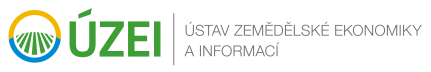 SMLOUVA O DÍLOč.       /20  Smluvní stranyObjednatel:Ústav zemědělské ekonomiky a informacístátní příspěvková organizacese sídlem: 		Mánesova 1453/75, 120 00 Praha 2 IČO:			00027251DIČ:			CZ00027251bankovní spojení:	Česká národní bankačíslo účtu: 		32131021/0710 zastoupený:		Ing. Štěpánem Kalou, MBA, Ph.D., ředitelemkontaktní osoba:	Ing. Vojtěch Karpíšek, Tel.: +420 222 000 598, +420 725 108 160, karpisek.vojtech@uzei.cz(dále jen "Objednatel")aZhotovitel:se sídlem:		IČO: 			DIČ: 			Zapsaný v obchodním rejstříku vedeném Městským soudem v Praze, oddíl, vložka Bankovní spojení: 	Číslo účtu: 		Zastoupený: 		kontaktní osoba:	(dále jen "Zhotovitel")Na základě výsledků výběrového řízení na veřejnou zakázku „Inovace studovny“, v němž Zhotovitel předložil nejvhodnější nabídku z hlediska požadovaných kritérií, uzavírají níže uvedeného dne, měsíce a roku výše uvedené smluvní strany podle § 2586 a násl. zákona č. 89/2012 Sb., občanský zákoník v platném znění (dále jen „občanský zákoník“) tuto: S m l o u v u   o   d í l o :(dále jen „Smlouva“)Článek I.Účel a předmět SmlouvyÚčelem této Smlouvy je provedení architektonické části (dále také jen „Fáze 2“) inovace prostoru studovny Knihovny Antonína Švehly nacházející se v budově na adrese Slezská 100/7, 120 00 Praha 2, a to  v návaznosti na stavební část (dále také jen „Fáze 1“) inovace prostoru studovny Knihovny Antonína Švehly, kdy zhotovitelem obou částí inovace studovny (Fáze 1 a Fáze 2) je Zhotovitel dle této Smlouvy a objednatelem stavební části inovace studovny (Fáze 1) je Státní veterinární správa České republiky, se sídlem Slezská 100/7 120 00 Praha 2, IČO: 00018562. Cílem provedení inovace studovny je vytvořit prostor, který bude vyhovovat aktuálním nárokům a potřebám Knihovny Antonína Švehly a zároveň bude odrážet význam a architektonický styl celé budovy.Předmětem této smlouvy je závazek Zhotovitele provést pro Objednatele dílo blíže specifikované v článku II. této Smlouvy (dále jen „Dílo“) a závazek Objednatele Dílo převzít a zaplatit Zhotoviteli za provedení Díla sjednanou cenu, za podmínek vymezených v této Smlouvě.Článek II.Vymezení dílaZhotovitel se touto Smlouvou zavazuje provést na své náklady a nebezpečí pro Objednatele Dílo spočívající v realizaci architektonické části (Fáze 2) inovace prostoru studovny Knihovny Antonína Švehly, nacházející se v budově na adrese Slezská 100/7 120 00 Praha 2. Provedení Díla zahrnuje:Výrobu, dodání a instalaci truhlářských výrobků (dále také jen „Truhlářské výrobky“),Dodání a instalaci akustických rolet (dále také jen „Akustické rolety“),v množství a za jednotkové ceny podle specifikace uvedené v příloze č. 2. této Smlouvy.Podrobný popis Díla je uveden v prováděcí dokumentaci „Inovace studovny v Knihovně Antonína Švehly“, autorů MgA Matyáše Fuchse a akad. arch. Petra Fuchse, která je součástí této Smlouvy jako příloha č. 1. část Fáze 2 – Architektonická část (dále také jen „Prováděcí dokumentace“). Zhotovitel se zavazuje Dílo v souladu s výše uvedenou Prováděcí dokumentací provést.Objednatel se zavazuje Dílo od Zhotovitele převzít a zaplatit za něj dohodnutou cenu dle čl. III této Smlouvy.Veškeré odchylky provedení Díla a jeho postupu od vymezení daného touto Smlouvou (včetně Prováděcí dokumentace) jsou přípustné pouze tehdy, budou-li Objednatelem předem písemně odsouhlaseny. Provedení víceprací je možné jen na základě písemného dodatku této Smlouvy, předem uzavřeného postupem souladným s obecně závaznými právními předpisy upravujícími zadávání veřejných zakázek.Zhotovitel prohlašuje, že je seznámen se všemi údaji potřebnými pro řádné provedení Díla a že se před podpisem této Smlouvy seznámil s polohou a povahou místa plnění a s vynaložením odborné péče přezkoumal Prováděcí dokumentaci a vstupní podklady, přičemž ani při vynaložení odborné péče, jíž lze na něm rozumně požadovat, neshledal rozporů nebo nedostatků, jež by bránily řádnému provedení Díla způsobem a v rozsahu dle této Smlouvy. Článek III.
Cena Díla a platební podmínkyCena za Dílo byla stanovena na základě nabídky Zhotovitele podané v rámci výběrového řízení na veřejnou zakázku.Celková cena Díla (tj. cena zhotovení díla dle přílohy č. 1 smlouvy, Fáze 2) činí:Cena Díla je položkově uvedena včetně naceněného soupisu prací jako příloha č. 2 této Smlouvy, část Fáze 2.DPH bude účtováno dle platných daňových předpisů v době vystavení daňového dokladu a při fakturaci zdanitelného plnění. Splatnost faktury je 30 (třicet) dní od doručení Objednateli.Celková cena zahrnuje veškeré práce, služby, poplatky a náklady Zhotovitele vzniklé v souvislosti s plněním předmětu této smlouvy, které jsou nezbytné k řádnému, úplnému a kvalitnímu provedení Díla včetně přiměřeného zisku a všech rizik a vlivů během provádění Díla. Celková cena dle odst. 2 tohoto článku zahrnuje i činnosti a související výkony, které nejsou v této Smlouvě výslovně uvedeny, ale Zhotovitel, jakožto odborník o nich ví nebo má vědět, že jsou nezbytné pro plnění předmětu této Smlouvy.Cena za Dílo bude Zhotoviteli uhrazena jednorázově až po řádném odevzdání Díla dle čl. IV odst. 2 této Smlouvy, a to na základě Zhotovitelem řádně vystaveného daňového dokladu (faktury), doručené Objednateli. Daňový doklad (faktura) musí být doručena Objednateli v listinné formě osobně nebo doporučeně poštou na adresu sídla Objednatele nebo v elektronické formě prostřednictvím datové schránky Objednatele nebo e-mailem se zaručeným elektronickým podpisem Zhotovitele na adresu uctarna@uzei.cz.Zálohy objednatel neposkytuje.Veškeré faktury musí obsahovat náležitosti daňového dokladu dle § 28 odst. 2 zákona č. 235/2004 Sb., o dani z přidané hodnoty, ve znění pozdějších předpisů. Objednatel je oprávněn zhotovitelem vystavenou fakturu vrátit bez proplacení, jestliže vyúčtování nevyhovuje stanoveným požadavkům, zejména pak:jestliže faktura neobsahuje všechny náležitosti daňového dokladu anebonebyly-li vyúčtované části Díla provedeny, vykazují vady, nebo jsou-li účtovány neoprávněně. Článek IV.
Doba a místo plněníMístem plnění je provozovna Objednatele (Knihovna Antonína Švehly) na adrese Slezská 100/7, 120 00 Praha 2 (dále také jen „Místo plnění“).Zhotovitel se zavazuje provést a odevzdat Dílo vymezené v čl. II této Smlouvy bez vad a nedodělků. Dílo, které je předmětem této Smlouvy bude Zhotovitelem provedeno nejpozději do .......... (doplní Zhotovitel) kalendářních dnů ode dne nabytí účinnosti této Smlouvy, tj. po nabytí účinnosti této Smlouvy zveřejněním v registru smluv. Délka omezení provozu Knihovny Antonína Švehly z důvodu plnění této Smlouvy bude maximálně 14 (čtrnáct) po sobě jdoucích kalendářních dnů. Zhotovitel bere na vědomí, že plnění této Smlouvy úzce souvisí s plněním smlouvy o dílo na Fázi 1 inovace prostoru studovny Knihovny Antonína Švehly, kde je rovněž zhotovitelem díla a zavazuje se dodržovat časový harmonogram prací celé inovace prostoru studovny Knihovny Antonína Švehly, tj. pro Fázi 1 a Fázi 2 (Příloha č. 3 této Smlouvy). Podmínky předání a převzetí Díla jsou upraveny v čl. VI. této Smlouvy. Zhotovitel se zavazuje provádět Dílo za plného provozu budovy na adrese Slezská 100/7, 120 00 Praha 2 tak, aby provoz budovy nebyl omezen nebo narušen. Práce je možné provádět pouze v pracovní dny v době od 6:00 hod. do 20:00 hod. Práce, které by způsobily hluk v budově a přesun objemného nebo rozměrného materiálu je možné provádět pouze v pracovní dny od 16:00 hod do 20:00 hod.Zhotovitel dále zajistí, aby nebyla omezena dopravní obslužnost v Místě plnění a okolí, aby byl bez omezení zachován vjezd a výjezd vozidel do dvora a garáží a byl zajištěn příjezd požární techniky a zdravotnické záchranné služby.Časový harmonogram prací je přílohou č. 3 této Smlouvy.Smluvní strany se dohodly, že v průběhu provádění Díla je možné změnit či upravit dílčí termíny provádění Díla dle časového harmonogramu. Konečný termín dle odst. 3 tohoto článku však zůstane nezměněn. Výše uvedené změny dílčích termínů je možné realizovat na základě vzájemné dohody mezi smluvními stranami v případě, kdy vyjdou najevo smluvními stranami neočekávané okolností hodné zvláštního zřetele, které smluvní strany svým jednáním s péči řádného hospodáře či opomenutím nezpůsobily, a pro které některá ze smluvních stran či obě smluvní strany nebudou schopny dostát svým závazkům, a to i přes to, že do té doby jednaly ve věci plnění Díla s veškerou náležitou péčí. Výše uvedené změny mohou být provedeny pouze písemným dodatkem této Smlouvy, ve kterém budou okolnosti, jež vyvolaly potřebu změny dílčího termínu řádně popsány a zdůvodněny.Konečný termín plnění Díla dle odst. 3 tohoto článku se může prodloužit pouze v případě, kdy došlo k takovým okolnostem hodným zvláštního zřetele, které smluvní strany nemohly, při plnění Díla s náležitou péči řádného hospodáře, ani spravedlivě předpokládat, ani jim zabránit a takové okolnosti by byly zároveň okolnostmi vylučujícími odpovědnost Zhotovitele dle občanského zákoníku, nikoliv však ve smyslu obecného nesplnění právní povinnosti Objednatele vůči Zhotoviteli dané touto Smlouvou.Článek V.
Záruka a uplatnění práv z odpovědnosti za vadyZhotovitel poskytuje záruku za jakost na celé Dílo v délce 24 (dvacetčtyři) měsíců a v této záruční době se zavazuje poskytovat služby bezplatného odstraňování vad. Záruční doba začne plynout dnem následujícím po převzetí a předání hotového Díla doloženým podepsaným Akceptačním protokolem oběma smluvními stranami podle článku VI. této Smlouvy.Objednatel je povinen oznámit vady Díla Zhotoviteli bez zbytečného odkladu poté, co je zjistí.Zhotovitel je povinen nejpozději do 14 (čtrnácti) dnů po obdržení oznámení vady písemně oznámit Objednateli, zda vadu Díla uznává či neuznává. Pokud tak neučiní, platí, že vadu uznává. Neuplatní-li Objednatel písemně při oznámení vady jiné právo z odpovědnosti za vady, platí, že požaduje odstranění vady. Neoznámí-li Objednatel písemně Zhotoviteli jinak, platí, že Objednatel požaduje odstranění vady dodáním chybějící věci, je-li možno vadu odstranit dodáním chybějící věci, nebo opravou věci (Díla), je-li možné vadu odstranit opravou věci (Díla). Vadu je Zhotovitel povinen odstranit nejpozději do 30 (třiceti) dnů od jejího oznámení Objednatelem. Uplatní-li Objednatel u Zhotovitele právo na slevu z ceny za Dílo, je Zhotovitel povinen slevu poskytnout (vrátit Objednateli část již zaplacené ceny za Dílo odpovídající výši uplatněné slevy) do 30 (třiceti) dnů od jeho uplatnění. Neodstraní-li Zhotovitel vadu Díla ve lhůtě dle odstavce 3 tohoto článku, je Objednatel oprávněn, nikoli však povinen, odstranit vadu sám, popřípadě nechat odstranit jiným dodavatelem na náklady Zhotovitele. Článek VI.
Předání a převzetí DílaZhotovitel splní svou povinnost provést Dílo podle této Smlouvy jeho řádným ukončením a předáním Objednateli za podmínek uvedených v tomto článku.Zhotovitel je povinen písemně oznámit Objednateli nejméně 5 (pět) pracovních dnů předem termín, ve kterém bude řádně ukončené Dílo připraveno k předání.V případě, že obecně závazné právní předpisy nebo platné technické normy předepisují provedení zkoušek, revizí či atestů týkajících se Díla nebo jeho části, je Zhotovitel povinen zajistit jejich úspěšné provedení před předáním Díla Objednateli. Objednatel Dílo převezme pouze v případě, že jeho provedení odpovídá této Smlouvě, je plně funkční a je prosté vad a nedodělků s výjimkou drobných vad a nedodělků, jež nebrání řádnému a bezpečnému užívání Díla.O předání a převzetí Díla bude smluvními stranami sepsán Akceptační protokol (vzor Akceptačního protokolu je přílohou č. 4 této Smlouvy), který bude obsahovat zhodnocení prací, soupis zjištěných vad a nedodělků, dohodnuté lhůty k jejich odstranění nebo jiná opatření (byla-li dohodnuta) či Objednatelem uplatněné jiné zákonné či smluvní nároky vyplývající z odpovědnosti Zhotovitele za vady Díla. Pokud Zhotovitel vady, uvedené v Akceptačním protokolu neodstraní ve lhůtě 30 (třiceti) kalendářních dnů od uplynutí dohodnuté lhůty k odstranění vad, je Objednatel oprávněn zajistit odstranění vad třetí stranou na náklady Zhotovitele. V případě, že Objednatel Dílo nepřevezme, bude mezi smluvními stranami sepsán zápis s uvedením důvodu nepřevzetí Díla a s uvedením stanovisek obou smluvních stran. V případě nepřevzetí Díla dohodnou smluvní strany náhradní termín předání a převzetí Díla.Pro účely této Smlouvy se Dílo považuje za řádně dokončené okamžikem podpisu Akceptačního protokolu o předání a převzetí Díla oběma smluvními stranami. Bude-li však Dílo Objednatelem převzato i s vadami nebo nedodělky, považuje se Dílo za řádně dokončené teprve odstraněním všech vad nebo nedodělků uvedených v Akceptačním protokolu o předání a převzetí Díla nebo řádným uspokojením jiného zákonného či smluvního nároku uplatněného Objednatelem z titulu odpovědnosti Zhotovitele za vady Díla, nebude-li mezi smluvními stranami písemně dohodnuto jinak.Zhotovitel se zavazuje řádně odstranit veškeré vady a nedodělky, které jsou nepodstatným porušením smlouvy ve smyslu občanského zákoníku, jež vyplynou z přejímacího řízení, a to v termínu stanoveném v Akceptačním protokolu o předání a převzetí Díla podle odst. 5 tohoto článku nebo v zápise o nepřevzetí Díla podle odst. 6 tohoto článku. Nebude-li termín odstranění vady nebo nedodělku stanoven tímto způsobem a neuplatní-li Objednatel ohledně zjištěné vady nebo nedodělku jiný zákonný či smluvní nárok vyplývající z odpovědnosti Zhotovitele za vady Díla, je Zhotovitel povinen vadu nebo nedodělek odstranit nejpozději do 14 (čtrnácti) kalendářních dnů ode dne jeho nahlášení Objednatelem.Je-li Objednatelem zjištěna vada Díla, která je podstatným porušením Smlouvy ve smyslu občanského zákoníku a není-li tato odstraněna způsobem dle odst. 8 tohoto článku, je Objednatel oprávněn bez zbytečného odkladu od Smlouvy odstoupit. Objednatel není oprávněn odmítnout převzetí Díla pro závady, jejichž původ je v podkladech, které zhotoviteli sám předal, jestliže Zhotovitel nemohl zjistit tyto závady ani při vynaložení odborné péče nebo na ně Objednatele písemně upozornil a Objednatel na jejich použití trval.Článek VII.Místo plněníPředání a převzetí Místa plněníObjednatel je povinen pro dodání, rozmístění a instalaci Truhlářských výrobků a Akustických rolet předat Místo plnění a Zhotovitel se zavazuje jej současně převzít nejpozději 14 (čtrnáct) kalendářních dnů před termínem předání a převzetí Díla podle článku IV. odst. 3 této Smlouvy. Objednatel písemně vyzve Zhotovitele k převzetí Místa plnění prostřednictvím kontaktní osoby nejpozději 24 (dvacetčtyři) hodin před uplynutím lhůty pro předání a převzetí Místa plnění dle věty předchozí. V případě, kdy bez důvodu hodného zvláštního zřetele nedojde do 24 (dvacetčtyři) hodin po výzvě Objednatele k písemnému potvrzení převzetí Místa plnění Zhotovitelem, považuje se od tohoto okamžiku Místo plnění za převzaté Zhotovitelem.O předání a převzetí Místa plnění vyhotoví Objednatel písemný protokol, který obě strany podepíší. Vybudování a provoz zařízení Místa plněníProvozní, sociální a případně i výrobní zařízení Místa plnění zabezpečuje Zhotovitel v souladu se svými potřebami a v souladu s Prováděcí dokumentací. Náklady na projekt, vybudování, zprovoznění, údržbu, likvidaci a vyklizení zařízení Místa plnění jsou zahrnuty ve sjednané ceně Díla.Zařízení Místa plnění vybuduje v rozsahu nezbytném Zhotovitel.Jako součást zařízení Místa plnění, je-li to potřebné, zajistí Zhotovitel i rozvod médií na Místě plnění a jejich připojení na odběrná místa určená Objednatelem.Užívání Místa plněníZhotovitel je povinen užívat Místo plnění pouze pro účely související s prováděním Díla a při užívání Místa plnění je povinen dodržovat veškeré právní předpisy.Zhotovitel je povinen udržovat na Místě plnění pořádek.Zhotovitel zajistí střežení Místa plnění a v případě potřeby i jeho oplocení nebo jiné vhodné zabezpečení, zejména pak tak, aby nebyl umožněn přístup nepovolaných osob do stávajících objektů.Zhotovitel není oprávněn, pokud se strany nedohodnou jinak, využívat Místo plnění k ubytování nebo nocování osob.Zhotovitel je povinen průběžně z Místa plnění odstraňovat všechny druhy odpadů, stavební suti a nepotřebného materiálu. Zhotovitel je rovněž povinen zabezpečit, aby odpad vzniklý z jeho činnosti nebo stavební materiál nebyl umísťován mimo Místo plnění.Za provoz na Místě plnění odpovídá Zhotovitel.Podmínky bezpečnosti a hygieny a ochrany životního prostředí na Místě plněníZhotovitel je povinen zajistit na Místě plnění veškerá bezpečnostní opatření a hygienická opatření a požární ochranu Místa plnění i prováděného Díla, a to v rozsahu a způsobem stanoveným příslušnými předpisy.Vyklizení Místa plněníZhotovitel je povinen odstranit zařízení Místa plnění a vyklidit Místo plnění nejpozději do 5 (pěti) dnů ode dne Termínu předání a převzetí Díla, pokud se strany nedohodnou jinak (zejména jde-li o ponechání zařízení, nutných pro zabezpečení odstranění vad a nedodělků ve smyslu Akceptačního protokolu o předání a převzetí Díla dle čl. VI. odst. 5 Smlouvy).Nevyklidí-li zhotovitel Místo plnění ve sjednaném termínu, je Objednatel oprávněn zabezpečit vyklizení Místa plnění třetí osobou a náklady s tím spojené uhradí Objednateli Zhotovitel. Nárok Objednatele na sjednanou smluvní pokutu tím není dotčen. Článek VIII.Autorský dozorAutorský dozor Objednatel je oprávněn pro kontrolu Díla ustanovit odpovědnou osobu, které jeho jménem jedná a vydává pokyny směřující k řádnému a včasnému dokončení Díla.Osoba, kterou takto Objednatel ustanoví, se nazývá Autorský dozor. Identifikace osoby, která vykonává Autorský dozor bude uvedena nejpozději do 3 (tří) pracovních dnů po termínu nabytí účinnosti této Smlouvy. Oprávnění Autorského dozoru Autorský dozor jedná jménem Objednatele a jeho rozhodnutí či pokyny vůči Zhotoviteli či jiným účastníkům provádění Díla se chápou tak, jako by je učinil Objednatel.Autorský dozor není oprávněn schvalovat změnu Smlouvy ani jejich částí. Pokud mají rozhodnutí Autorského dozoru vliv na termíny plnění či sjednanou cenu nebo jsou dle mínění Zhotovitele nevhodné, je Zhotovitel o těchto skutečnostech povinen neprodleně informovat Objednatele.Autorský dozor kontroluje zejména věcnou, časovou, finanční a kvalitativní stránku provádění Díla a zúčastňuje se jako zástupce Objednatele všech kontrol na prováděném Díle.Autorský dozor je oprávněn nařídit zastavení prací, pokud se podle jeho názoru neprovádí Dílo v souladu se Smlouvou, popřípadě hrozí-li Objednateli z provádění Díla nebezpečí škody, či nejsou-li plněny jakékoliv kvalitativní parametry Díla.Článek IX.
SankceZhotovitel je povinen v případě prodlení s provedením Díla (čl. IV odst. 3 této Smlouvy) zaplatit Objednateli smluvní pokutu ve výši 5.000,- Kč (pěttisíc korun českých) za každý, byť i započatý kalendářní den prodlení. V případě nedodržení maximální doby omezení provozu dle čl. IV. odst. 3. této Smlouvy je Zhotovitel povinen zaplatit Objednateli smluvní pokutu ve výši 20.000,- Kč za každý, byť i započatý den prodloužení doby omezení provozu. případě prodlení s odstraněním vady (čl. V. odst. 3 této smlouvy) je Zhotovitel povinen zaplatit Objednateli smluvní pokutu ve výši 15 % (patnáct procent) z ceny vadně provedených prací určené bez DPH dle čl. III této Smlouvy, přičemž při tomto určení se vychází z ceny těchto prací tak, jako by se jednalo o práce bezvadně provedené.V případě porušení čl. XI. odst. 2 této Smlouvy je Zhotovitel povinen zaplatit Objednateli smluvní pokutu ve výši 50.000,- Kč (padesáttisíc korun českých) za každé jednotlivé porušení, resp. za každý, byť i započatý den prodlení s povinností mít sjednáno pojištění odpovědnosti za škodu.Smluvní strany výslovně souhlasí s výší sankcí sjednaných v tomto ustanovení. Zhotovitel není povinen platit smluvní pokutu v případě, že mu ve splnění povinnosti, zajištěném smluvní pokutou, zabránila mimořádná, nepředvídatelná a nepřekonatelná překážka vzniklá nezávisle na jeho vůli. Překážka vzniklá ze Zhotovitelových osobních poměrů nebo vzniklá až v době, kdy byl Zhotovitel s plněním smluvené povinnosti v prodlení, ani překážka, kterou byl Zhotovitel povinen podle Smlouvy či obecně závazného právního předpisu překonat, ho však povinnosti platit smluvní pokutu nezprostí. Smluvní pokuta dle tohoto článku bude uhrazena na základě řádně vystaveného daňového dokladu (faktury) s lhůtou splatnosti 30 (třicet) dní od jejího doručení povinné straně.Ujednáním smluvní pokuty, uplatněním práva na její zaplacení ani zaplacením smluvní pokuty není dotčen nárok smluvní strany, jíž smluvní pokuta náleží, na náhradu vzniklé škody v plném rozsahu.V případě prodlení s plněním peněžitého závazku dle této Smlouvy je smluvní strana, která je takto v prodlení, povinna zaplatit druhé smluvní straně zákonný úrok z prodlení z dlužné částky za každý, byť i započatý, den prodlení.Článek X.
Povinnosti ZhotoviteleZhotovitel se zavazuje provést Dílo v plném souladu s touto Smlouvou a předanou Prováděcí dokumentací (příloha č. 1 smlouvy).Zhotovitel potvrzuje, že je seznámen s Místem plnění a podmínkami týkajícími se provádění Díla.Zhotovitel se zavazuje provést během provádění Díla bezpečnostní opatření k ochraně Díla a podrobit se bezpečnostním opatřením, nezbytným pro ochranu Díla.Zhotovitel odpovídá za bezpečnost práce, za dodržování předpisů o práci v ochranných pásmech, požárních a jiných předpisů chránících veřejné zájmy. Zhotovitel odpovídá za bezpečnost a ochranu zdraví všech osob v prostoru Místa plnění. Zhotovitel zajistí na svou odpovědnost a náklady dodržování bezpečnosti a ochrany zdraví při práci dle zákona č. 309/2006 Sb., v účinném znění, prováděcích právních předpisů a souvisejících norem.Zhotovitel je povinen dodržovat bezpečnostní, hygienické a protipožární předpisy, týkající se provádění Díla, zajistí potřebná opatření a zajistí dozor nad bezpečností práce.Zhotovitel je povinen zajistit na své náklady odvoz a ekologickou likvidaci odpadů vzniklých v Místě plnění v průběhu provádění Díla v souladu se zákonem č. 185/2001 Sb., o odpadech, včetně jeho prováděcích předpisů. Zhotovitel je při předání Díla povinen Objednateli předložit protokol o ekologické likvidaci předmětných odpadů. V případě, že tento protokol nebude Zhotovitelem předložen, je Objednatel oprávněn převzetí Díla odmítnout.Všechny věci (materiál, stroje, zařízení, nástroje a nářadí atd.) nutné k řádnému provedení Díla, je povinen na své náklady a nebezpečí zabezpečit Zhotovitel.Vlastnictví k věcem, které byly Zhotovitelem opatřeny k provedení Díla, přechází na Objednatele okamžikem jejich zabudování do Díla. Nebezpečí škody a zániku prováděného Díla, jakož i nebezpečí škody na věcech opatřených k provedení Díla, nese však Zhotovitel; tato nebezpečí přecházejí na Objednatele po předání a převzetí Díla.Článek XI.
Odpovědnost za škody a pojištěníZhotovitel nese veškerou odpovědnost za škody způsobené všemi osobami a subjekty (včetně poddodavatelů) podílejícími se na provádění Díla, a to po celou dobu realizace, tzn. do převzetí Díla Objednatelem bez vad a nedodělků, stejně tak za škody způsobené svou činností Objednateli nebo třetí osobě na zdraví nebo majetku. Zhotovitel je povinen bez zbytečného odkladu tuto škodu odstranit a není-li to možné, tak finančně uhradit.Zhotovitel je povinen mít sjednáno po celou dobu provádění Díla dle této Smlouvy pojištění odpovědnosti za škodu způsobenou třetí osobě. Minimální výše pojistné částky je 1.000.000 Kč (jeden milion korun českých). Uvedené pojištění musí pokrývat veškerou činnost Zhotovitele potřebnou pro plnění této Smlouvy. Existenci tohoto pojištění je Zhotovitel povinen Objednateli kdykoliv v průběhu provádění Díla na písemnou žádost Objednatele doložit. V případě, že Zhotovitel je sdružením osob, musí pojistná smlouva prokazatelně pokrývat případnou škodu způsobenou kterýmkoliv členem v rámci sdružení v plné výši požadované minimální úrovně limitu pojistného plnění, nebo musí každý z členů sdružení disponovat vlastní pojistnou smlouvou v plné výši požadované minimální úrovně limitu pojistného plnění. Možnost kumulace (sčítání) výše limitů pojistných částek (pojistného plnění) na základě více pojistných smluv není přípustná.Článek XII.
Ostatní ujednáníOd této Smlouvy lze odstoupit za podmínek a v případech stanovených občanským zákoníkem anebo touto Smlouvou. Objednatel je oprávněn od této Smlouvy odstoupit zejména v případě:je-li Dílo prováděno v rozporu s touto Smlouvou,prodlení Zhotovitele s provedením Díla delšího než 30 (třicet) dnů, nebojestliže z chování Zhotovitele, postupu prací nebo jiných okolností nepochybně vyplývá, že povinnost Zhotovitele bude porušena způsobem, který zakládá právo Objednatele od této Smlouvy odstoupit.Zhotovitel je oprávněn odstoupit od této Smlouvy zejména v případě prodlení Objednatele se zaplacením ceny za Dílo delšího než 30 (třicet) dnů.Článek XIII.
Závěrečná ustanoveníSmlouva nabývá účinnosti dnem jejího zveřejnění v registru smluv dle zákona č. 340/2015 Sb., o zvláštních podmínkách účinnosti některých smluv, uveřejňování těchto smluv a o registru smluv (zákon o registru smluv) ve znění pozdějších předpisů. Zveřejnění v registru smluv zajistí Objednatel.V záležitostech, které nejsou touto Smlouvou upraveny, se obě strany řídí obecně závaznými právními předpisy, zejména občanským zákoníkem. Zhotovitel bere na vědomí, že je podle § 2 písm. e) zákona č. 320/2001 Sb., o finanční kontrole ve veřejné správě a o změně některých zákonů (zákon o finanční kontrole), ve znění pozdějších předpisů, osobou povinnou spolupůsobit při výkonu finanční kontroly prováděné v souvislosti s úhradou zboží nebo služeb z veřejných výdajů.Zhotovitel prohlašuje, že tato Smlouva neobsahuje obchodní tajemství. Zhotovitel bere na vědomí, že Objednatel je povinen na dotaz třetí osoby poskytnout informace v souladu se zákonem č. 106/1999 Sb., o svobodném přístupu k informacím, ve znění pozdějších předpisů, a souhlasí s tím, aby veškeré informace obsažené v této Smlouvě byly poskytnuty třetím osobám, pokud o ně v souladu s výše uvedeným právním předpisem požádají.Zhotovitel převzal na sebe nebezpečí změny okolností po uzavření této smlouvy, a proto mu nepřísluší domáhat se práv uvedených v § 1765 odst. 1 a § 2620 odst. 2 občanského zákoníku. Tato smlouva se vyhotovuje ve 4 stejnopisech, z toho po dvou pro každou ze smluvních stran. Nedílnou součástí této smlouvy o dílo jsou následující přílohy:Příloha č. 1 – Prováděcí dokumentace;Příloha č. 2 – Soupis prací – oceněný;Příloha č. 3 – Časový harmonogram provádění Díla;Příloha č. 4 – Akceptační protokol – vzor;Celková cena díla bez DPH Kč  DPH KčCelková cena díla včetně DPH                KčV Praze dne      V       dne      Ústav zemědělské ekonomiky a informacízhotovitel (organizace)Ing. Štěpán Kala, MBA, Ph.D., ředitelstatutární zástupce (jméno)podpis objednatelepodpis zhotovitele